criteria 7.1.2 File Description: link for any other relevant information document 2                                           gender equity 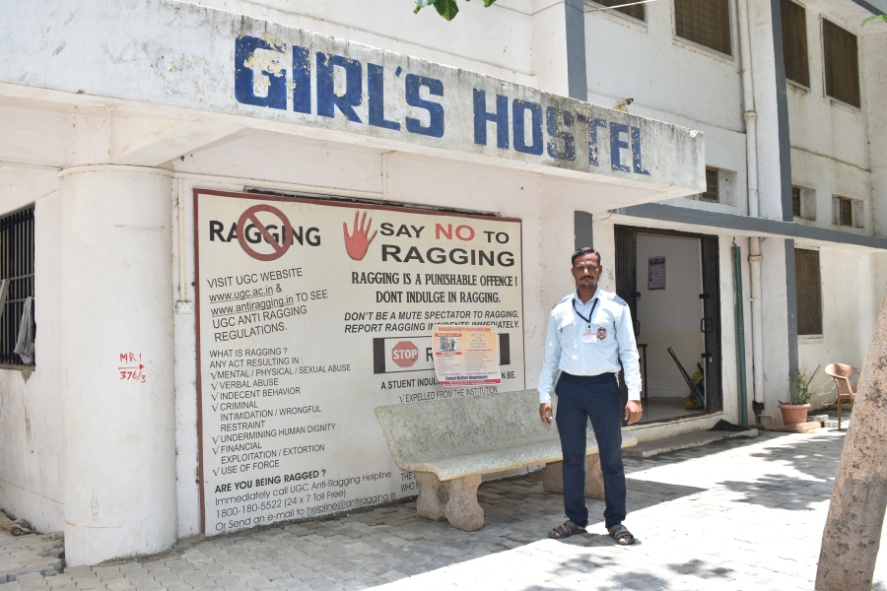 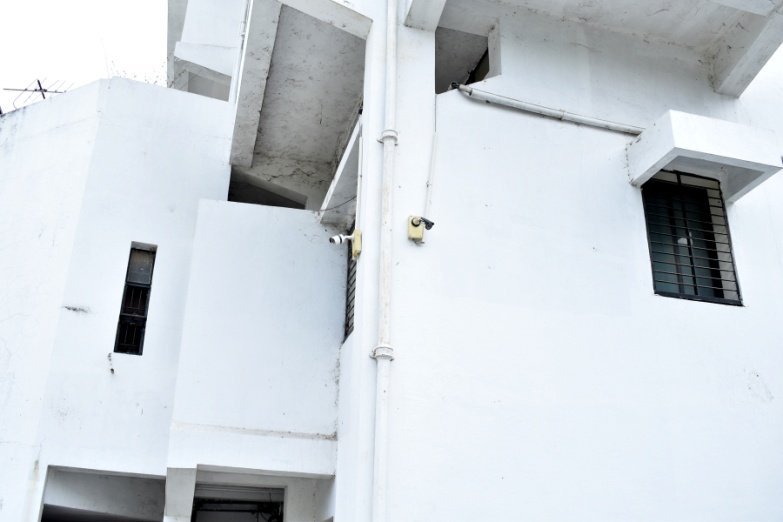 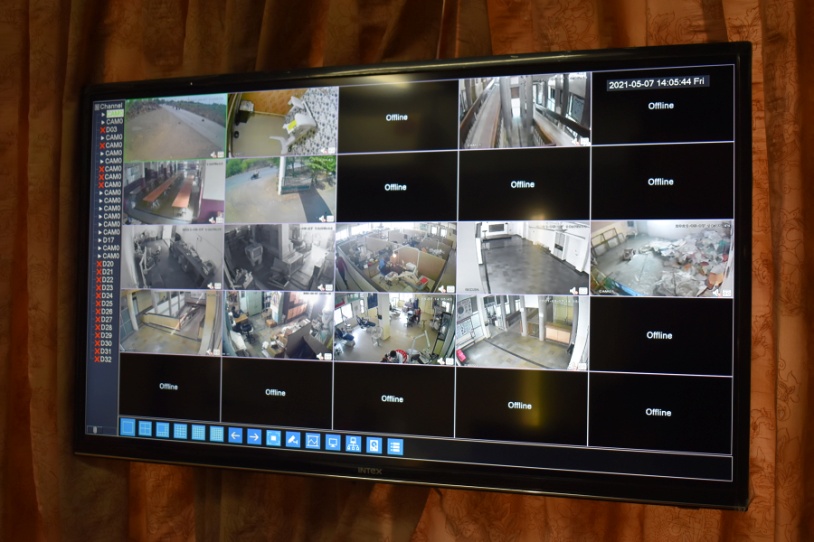 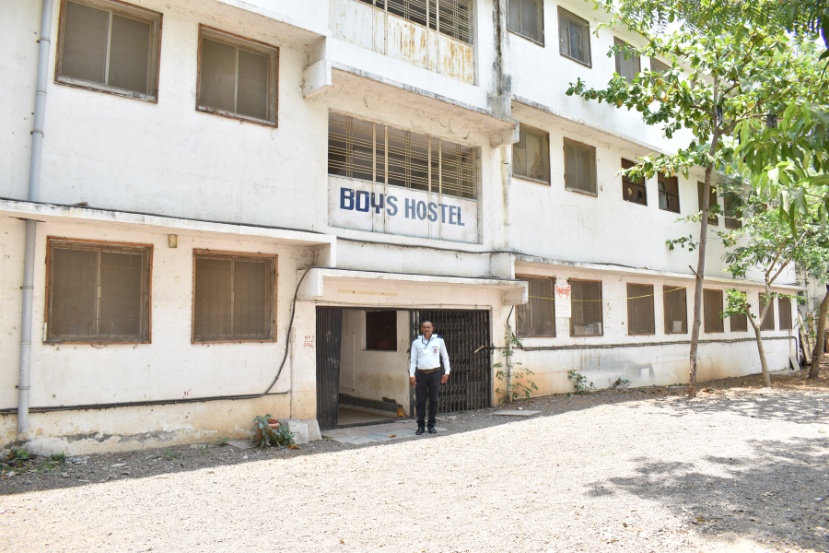 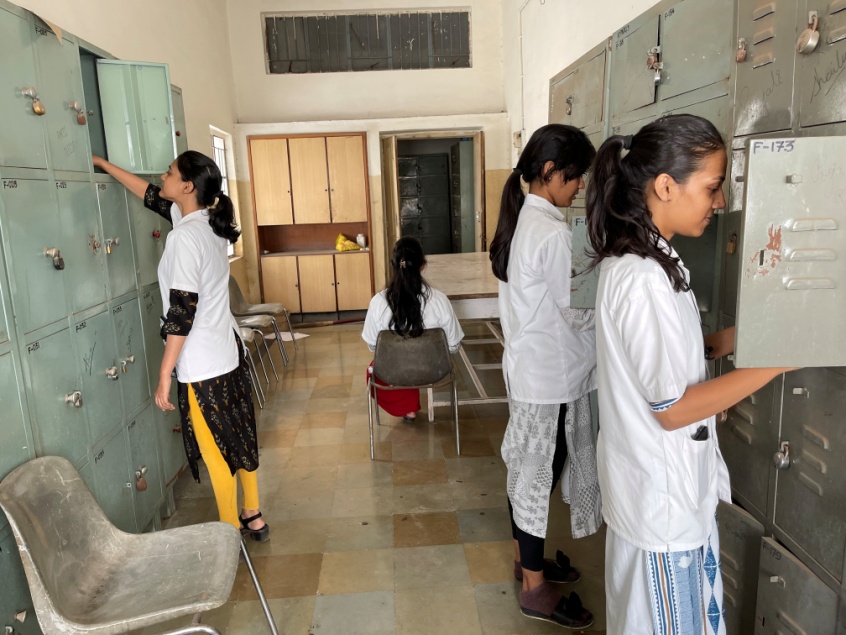 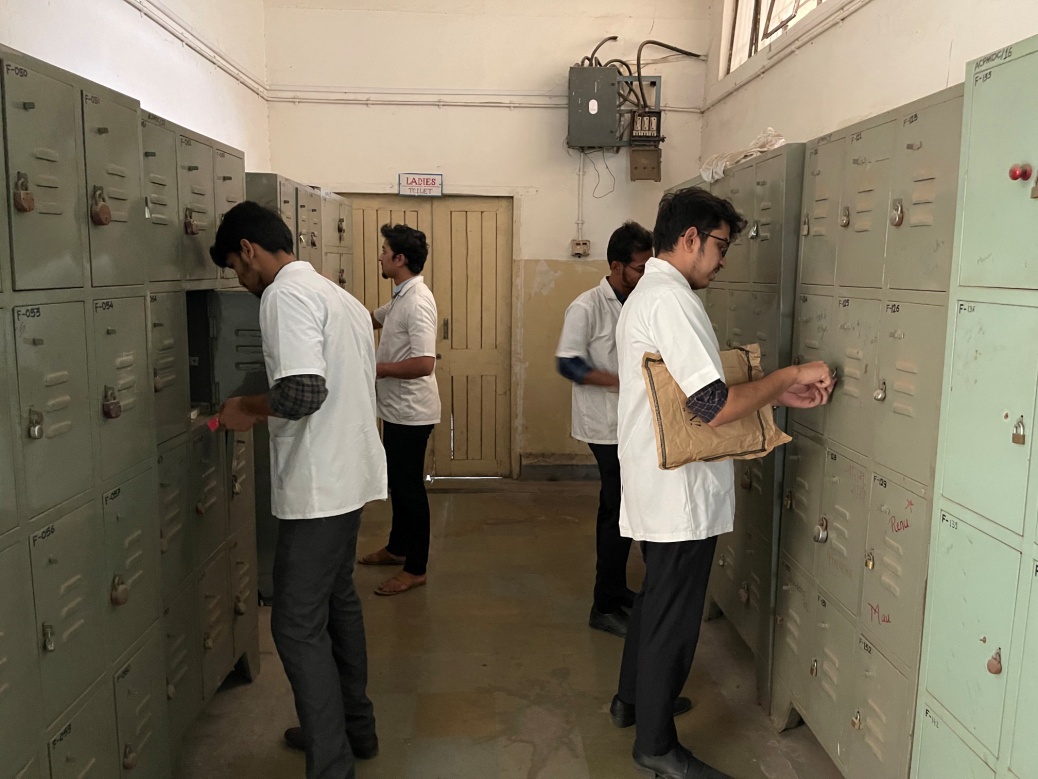 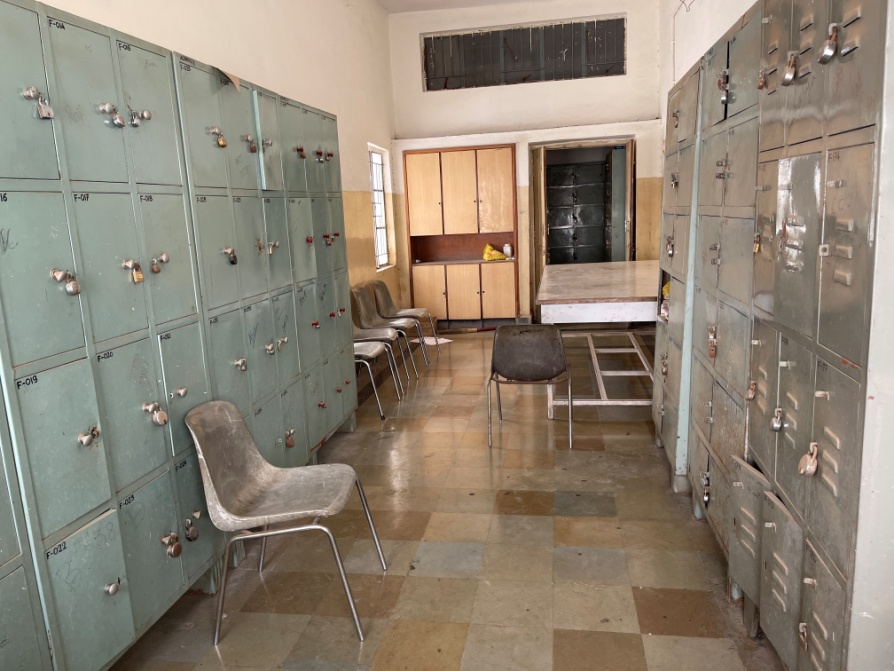 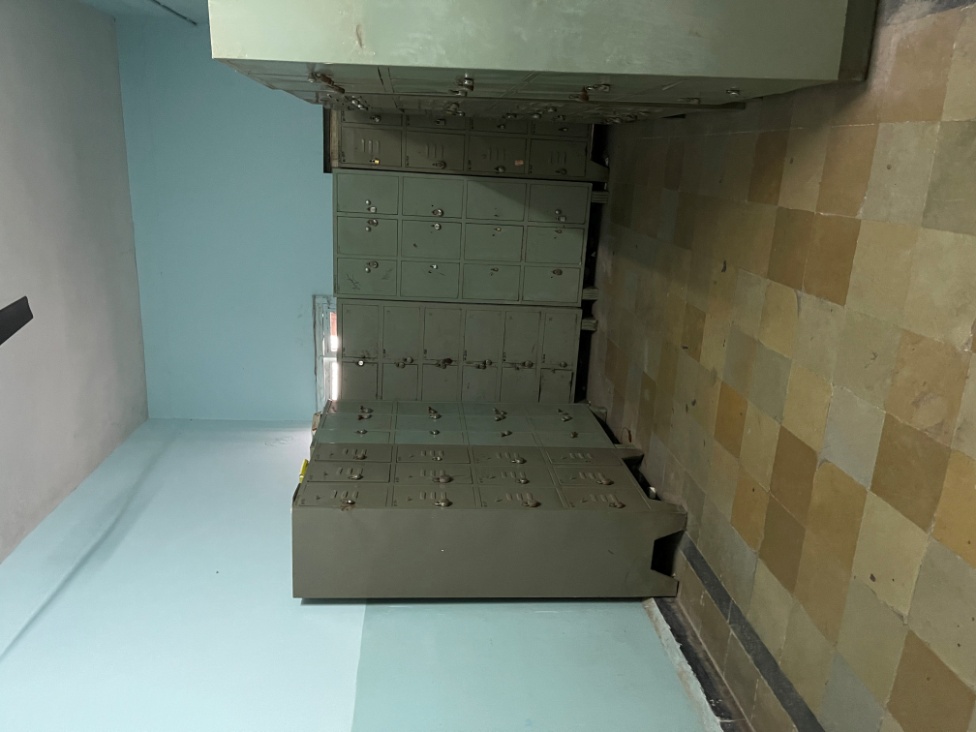 